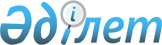 "Риддер қаласының мәдениет, тілдерді дамыту, дене шынықтыру және спорт бөлімі" мемлекеттік мекемесі туралы ережені бекіту туралы
					
			Күшін жойған
			
			
		
					Шығыс Қазақстан облысы Риддер қаласы әкімдігінің 2015 жылғы 14 сәуірдегі № 419 қаулысы. Шығыс Қазақстан облысының Әділет департаментінде 2015 жылғы 14 мамырда № 3945 болып тіркелді. Күші жойылды - Шығыс Қазақстан облысы Риддер қаласы әкімдігінің 2016 жылғы 15 наурыздағы № 154 қаулысымен      Ескерту. Күші жойылды - Шығыс Қазақстан облысы Риддер қаласы әкімдігінің 15.03.2016 № 154 қаулысымен.

      РҚАО-ның ескертпесі.

      Құжаттың мәтінінде түпнұсқаның пунктуациясы мен орфографиясы сақталған.

      "Қазақстан Республикасындағы жергілікті мемлекеттік басқару және өзін-өзі басқару туралы" Қазақстан Республикасының 2001 жылғы 23 қаңтардағы Заңының 39-бабына, "Қазақстан Республикасы мемлекеттік органының үлгі ережесін бекіту туралы" Қазақстан Республикасы Президентінің 2012 жылғы 29 қазандағы № 410 Жарлығына сәйкес, Риддер қаласының әкімдігі ҚАУЛЫ ЕТЕДІ: 

      1. Осы қаулының қосымшасына сәйкес "Риддер қаласының мәдениет, тілдерді дамыту, дене шынықтыру және спорт бөлімі" мемлекеттік мекемесі туралы ереже бекітілсін.

      2. Осы қаулы алғашқы ресми жарияланған күнінен кейін күнтізбелік он күн өткен соң қолданысқа енгізіледі.

 "Риддер қаласының мәдениет, тілдерді дамыту, дене шынықтыру және спорт бөлімі" мемлекеттік мекемесі туралы ережесі      1. "Риддер қаласының мәдениет, тілдерді дамыту, дене шынықтыру және спорт бөлімі" мемлекеттік мекемесі Риддер қаласының аумағында мәдениет, тілдерді дамыту, дене шынықтыру және спорт салаларында басшылықты жүзеге асыратын Қазақстан Республикасының мемлекеттік органы болып табылады.

      2. "Риддер қаласының мәдениет, тілдерді дамыту, дене шынықтыру және спорт бөлімі" мемлекеттік мекемесі өз қызметін Қазақстан Республикасының Конституциясына және заңдарына, Қазақстан Республикасының Президенті мен Үкіметінің актілеріне, өзге де нормативтік құқықтық актілерге, сондай-ақ осы Ережеге сәйкес жүзеге асырады.

      3. "Риддер қаласының мәдениет, тілдерді дамыту, дене шынықтыру және спорт бөлімі" мемлекеттік мекемесі мемлекеттік мекеме ұйымдық-құқықтық нысанындағы заңды тұлға болып табылады, мемлекеттік тілде өз атауы бар мөрі мен мөртаңбалары, белгіленген үлгідегі бланкілері, сондай-ақ Қазақстан Республикасының заңнамасына сәйкес қазынашылық органдарында шоттары болады.

      4. "Риддер қаласының мәдениет, тілдерді дамыту, дене шынықтыру және спорт бөлімі" мемлекеттік мекемесі азаматтық-құқықтық қатынастарға өз атынан түседі.

      5. "Риддер қаласының мәдениет, тілдерді дамыту, дене шынықтыру және спорт бөлімі" мемлекеттік мекемесі егер заңнамаға сәйкес осыған уәкілеттік берілген болса, мемлекеттің атынан азаматтық-құқықтық қатынастардың тарапы болуға құқығы бар 

      6. "Риддер қаласының мәдениет, тілдерді дамыту, дене шынықтыру және спорт бөлімі" мемлекеттік мекемесі өз құзыретінің мәселелері бойынша заңнамада белгіленген тәртіппен "Риддер қаласының мәдениет, тілдерді дамыту, дене шынықтыру және спорт бөлімі" мемлекеттік мекемесі басшысының бұйрықтарымен және Қазақстан Республикасының заңнамасында көзделген басқа да актілермен ресімделетін шешімдер қабылдайды.

      7. "Риддер қаласының мәдениет, тілдерді дамыту, дене шынықтыру және спорт бөлімі" мемлекеттік мекемесінің құрылымы мен штат санының лимиті қолданыстағы заңнамаға сәйкес бекітіледі. 

      8. Заңды тұлғаның орналасқан жері: 071300, Қазақстан Республикасы, Шығыс Қазақстан облысы, Риддер қаласы, Тәуелсіздік даңғылы 3А. 

      9. Мемлекеттік органның толық атауы - "Риддер қаласының мәдениет, тілдерді дамыту, дене шынықтыру және спорт бөлімі" мемлекеттік мекемесі.

      10. Мемлекет Риддер қаласының жергілікті атқарушы органы тұлғасында Бөлімнің құрылтайшысы болып табылады.

      11. Осы Ереже Бөлімнің құрылтай құжаты болып табылады.

      12. "Риддер қаласының мәдениет, тілдерді дамыту, дене шынықтыру және спорт бөлімі" мемлекеттік мекемесінің қызметін қаржыландыру Риддер қаласының жергілікті бюджетінен жүзеге асырылады. 

      13. "Риддер қаласының мәдениет, тілдерді дамыту, дене шынықтыру және спорт бөлімі" мемлекеттік мекемесіне кәсіпкерлік субъектілерімен Бөлімнің функциялары болып табылатын міндеттерді орындау тұрғысында шарттық қатынастарға түсуге тыйым салынады.

      14. "Риддер қаласының мәдениет, тілдерді дамыту, дене шынықтыру және спорт бөлімі" мемлекеттік мекемесінің жұмыс тәртібі ішкі еңбек тәртібі қағидаларымен белгіленеді және Қазақстан Республикасы еңбек заңнамасының нормаларына қайшы келмеуі тиіс.

 2. "Риддер қаласының мәдениет, тілдерді дамыту, дене шынықтыру және спорт бөлімі" мемлекеттік мекемесінің миссиясы, негізгі міндеттері, функциялары, құқықтары мен міндеттері      15. "Риддер қаласының мәдениет, тілдерді дамыту, дене шынықтыру және спорт бөлімі" мемлекеттік мекемесінің миссиясы: мәдениет пен өнерді жаңғырту, сақтау, дамыту және көпшілікке тарату, тілдерді дамыту, дене шынықтыру және спорт салаларындағы мемлекеттік саясаттың негізгі бағыттарын іске асыруды қамтамасыз ету.

      16. "Риддер қаласының мәдениет, тілдерді дамыту, дене шынықтыру және спорт бөлімі" мемлекеттік мекемесінің міндеттері:

      1) мәдени-ағарту, спорт мекемелерінің, өнер ұйымдарының идеялық-адамгершілік, эстетиткалық, спортқа тәрбиелеу және тілдерді дамыту рөлін арттыруды қамтамасыз ету;

      2) тұрғындарға мәдени қызмет көрсету үлгілерін одан әрі жетілдіру;

      3) өнердің барлық түрлерін, халық шығармашылығын, фольклор және көркемөнерпаздар шығармашылығын, дене шынықтыру және спортты дамыту;

      4) шығармашылық одақтар мен ұйымдардың қызметіне жәрдемдесу;

      5) мәдени және спорт ұйымдары мен мекемелердің материалдық-техникалық базасын нығайту және жаңарту жөніндегі іс-шараларды жүзеге асыру;

      6) мемлекеттік тілді және Қазақстан халықтарының тілдерін дамыту;

      7) тарихи-мәдени мұра объектілерін қорғау және пайдалану;

      17. "Риддер қаласының мәдениет, тілдерді дамыту, дене шынықтыру және спорт бөлімі" мемлекеттік мекемесінің функциялары:

      1) театр, музыка және кино өнері, мәдени-демалыс қызметі, кітапхана және мұражай ісі саласында облыстың, республикалық маңызы бар қаланың және астананың мемлекеттік мәдениет ұйымдарын құрады, сондай-ақ олардың қызметін үйлестіруді жүзеге асырады;

      2) жергілікті маңызы бар тарих, материалдық және рухани мәдениет ескерткіштерін есепке алу, қорғау және пайдалану жөніндегі жұмысты ұйымдастырады;

      3) қаланың сауықтық мәдени-бұқаралық іс-шаралар өткізуді жүзеге асырады, сондай-ақ әуесқой шығармашылық бірлестіктер арасында байқаулар, фестивальдар және конкурстар өткізуді жүзеге асырады;

      4) облыстық маңызы бар қаланың мемлекеттік мәдениет ұйымдарын аттестаттаудан өткізеді;

      5) өз құзыреті шегінде мәдениет саласындағы коммуналдық меншікті басқаруды жүзеге асырады;

      6) облыстық маңызы бар қаланың мәдени мақсаттағы объектілерінің құрылысы, реконструкциясы және жөнделуі бойынша тапсырысшы болады;

      7) мемлекеттік мәдениет мекемелерінің материалдық-техникалық қамтамасыз етілуін қолдайды және жәрдем көрсетеді; 

      8) облыстық маңызы бар қаланың мемлекеттік кітапханаларының біріне "Орталық" мәртебесін береді; 

      9) мемлекеттiк тiлдi және басқа тiлдердi дамытуға бағытталған облыстық маңызы бар қаланың деңгейіндегі iс-шараларды өткізеді;

      10) облыстың атқарушы органдарына ауылдарды, кенттерді, ауылдық округтердi атау және қайта атау, сондай-ақ олардың атауының транскрипциясын өзгерту туралы ұсыныс енгiзедi;

      11) жеке адамдардың тұрғылықты жері бойынша және олардың көпшілік демалу орындарында спортпен шұғылдануы үшін инфрақұрылым жасайды;

      12) аккредиттелген жергілікті спорт федерацияларымен бірлесіп, спорт түрлерi бойынша, облыстық маңызы бар қалалық спорттық жарыстарды өткiзедi;

      13) спорт түрлерi бойынша облыстық маңызы бар қалалық құрама командаларды даярлауды және олардың облыстық спорттық жарыстарға қатысуын қамтамасыз етедi;

      14) тиiстi әкiмшiлiк-аумақтық бiрлiк аумағында бұқаралық спортты және ұлттық спорт түрлерiн дамытуды қамтамасыз етеді; 

      15) тиiстi әкiмшiлiк-аумақтық бiрлiк аумағында облыстық маңызы бар қалалық дене шынықтыру-спорт ұйымдарының қызметiн үйлестiредi;

      16) спортшыларға: 2-разрядты спортшы, 3-разрядты спортшы, 1-жасөспірімдік-разрядты спортшы, 2-жасөспірімдік-разрядты спортшы, 3-жасөспірімдік-разрядты спортшы спорттық разрядтарын береді;

      17) бiлiктiлiгi жоғары деңгейдегi екiншi санатты жаттықтырушы, бiлiктiлiгi орта деңгейдегi екiншi санатты жаттықтырушы, бiлiктiлiгi жоғары деңгейдегi екiншi санатты әдiскер, бiлiктiлiгi орта деңгейдегi екiншi санатты әдiскер, бiлiктiлiгi жоғары деңгейдегi екiншi санатты нұсқаушы-спортшы, спорт төрешiсi біліктілік санаттарын береді;

      18) спорттық-бұқаралық iс-шаралардың бірыңғай өңірлік күнтiзбесін iске асырады;

      19) тиiстi әкiмшiлiк-аумақтық бiрлiк аумағында спорттық iс-шараларды ұйымдастыруды және өткiзудi үйлестiредi;

      20) тиiстi әкiмшiлiк-аумақтық бірліктің аумағында дене шынықтыру мен спортты дамыту жөніндегі ақпаратты жинауды, талдауды жүзеге асырады және Қазақстан Республикасының заңнамасында белгіленген нысанда және мерзімдерде облыстың жергілікті атқарушы органына ұсынады;

      21) аккредиттелген өңірлік және жергілікті спорт федерацияларының ұсыныстары бойынша спорт түрлері бойынша облыстық маңызы бар қалалардың құрама командаларының тізімдерін қалыптастырады және бекітеді;

      22) осы Заңға сәйкес Олимпиада, Паралимпиада және Сурдлимпиада ойындарының чемпиондары мен жүлдегерлерін тұрғын үймен қамтамасыз етеді; 

      23) ресми дене шынықтыру және спорт іс-шараларын медициналық қамтамасыз етуді ұйымдастырады; 

      24) дене шынықтыру және спорт іс-шараларын өткізу кезінде қоғамдық тәртіп пен қоғамдық қауіпсіздікті қамтамасыз етеді;

      25) қаланың аумағында спорт ғимараттарын салу мәселелерін үйлестіреді және олардың халыққа қолжетімді болуын қамтамасыз етеді; 

      26) спорт ұйымдарына әдістемелік және консультациялық көмек көрсетеді;

      27) қалалық мамандандырылмаған балалар-жасөспірімдер мектептерінің қызметін қамтамасыз етеді; 

      28) жергілікті мемлекеттік басқару мүдделерінде Қазақстан Республикасының заңнамасымен жергілікті атқарушы органдарға жүктелетін өзге де өкілеттіктерді жүзеге асырады.

      18. "Риддер қаласының мәдениет, тілдерді дамыту, дене шынықтыру және спорт бөлімі" мемлекеттік мекемесінің құқықтары мен міндеттері:

      1) "Риддер қаласының мәдениет, тілдерді дамыту, дене шынықтыру және спорт бөлімі" мемлекеттік мекемесі құзыретіне кіретін мәселелер бойынша қала басшыларына қарауға ұсыныс енгізу;

      2) Қазақстан Республикасы заңнамасында көзделген құзыреті шеңберінде Бөлім қызметіне қатысты мәселелерді қарау және бірлесіп атқару үшін қаланың өзге жергілікті атқарушы органдары бөлімдерінің қызметкерлерін қатыстыру; 

      3) "Риддер қаласының мәдениет, тілдерді дамыту, дене шынықтыру және спорт бөлімі" мемлекеттік мекемесі құзыретіне кіретін мәселелер бойынша белгіленген тәртіппен кеңес өткізуге бастамашылық ету;

      4) өз функцияларын орындау үшін өзге мемлекеттік органдардан, лауазымды тұлғалардан, ұйымдардан және олардың басшыларынан, азаматтардан Қазақстан Республикасының заңнамаларымен белгіленген құзырет шегінде қажетті ақпаратты сұрау;

      5) "Риддер қаласының мәдениет, тілдерді дамыту, дене шынықтыру және спорт бөлімі" мемлекеттік мекемесі құзыретіне кіретін мәселелер бойынша кеңес беру;

      6) жеке және заңды тұлғалардың ресми сұранымы болған жағдайда өз құзыреті шегінде және заңнама шеңберінде қажетті материалдар мен ақпаратты ұсыну;

      7) "Риддер қаласының мәдениет, тілдерді дамыту, дене шынықтыру және спорт бөлімі" мемлекеттік мекемесі құзыретіне кіретін өзге де міндеттерді орындау.

 3. "Риддер қаласының мәдениет, тілдерді дамыту, дене шынықтыру және спорт бөлімі" мемлекеттік мекемесінің қызметін ұйымдастыру      19. "Риддер қаласының мәдениет, тілдерді дамыту, дене шынықтыру және спорт бөлімі" мемлекеттік мекемесін басқару "Риддер қаласының мәдениет, тілдерді дамыту, дене шынықтыру және спорт бөлімі" мемлекеттік мекемесіне жүктелген міндеттердің орындалуына және оның функцияларын жүзеге асыруға дербес жауапты болатын бірінші басшымен жүзеге асырылады.

      20. "Риддер қаласының мәдениет, тілдерді дамыту, дене шынықтыру және спорт бөлімі" мемлекеттік мекемесінің басшысын Қазақстан Республикасының заңнамасына сәйкес Риддер қаласының әкімі қызметке тағайындайды және қызметтен босатады.

      21. "Риддер қаласының мәдениет, тілдерді дамыту, дене шынықтыру және спорт бөлімі" мемлекеттік мекемесі басшысының өкілеттігі:

      1) заңнамамен белгіленген тәртіпте Бөлім қызметкерлерін лауазымға тағайындайды және лауазымнан босатады;

      2) заңнамамен белгіленген тәртіпте Бөлім қызметкерлерін көтермелеуді және тәртіптік жазаға тартуды жүзеге асырады;

      3) өз құзыреті шегінде бұйрық шығарады, нұсқаулар береді, қызметтік құжаттамаға қол қояды;

      4) "Риддер қаласының мәдениет, тілдерді дамыту, дене шынықтыру және спорт бөлімі" мемлекеттік мекемесі қызметкерлерінің лауазымдық нұсқаулықтарын бекітеді;

      5) мемлекеттік органдарда, басқа ұйымдарда Бөлім мүддесін қорғайды;

      6) Риддер қаласы әкімдігінің қаулысымен бекітілген штат санының лимиті мен құрылымы шегінде Бөлімнің штат кестесін бекітеді;

      7) сыбайлас жемқорлыққа қарсы тұру бойынша қажетті шаралар қабылдайды және оған дербес жауапты болады;

      8) ерлер мен әйелдердің олардың тәжірибелеріне, мүмкіндіктеріне мен кәсіби дайындықтарына сәйкес мемлекеттік қызметке тең қолжетімдігін қамтамасыз етеді;

      9) Қазақстан Республикасының заңнамасына сәйкес өзге де өкілеттіліктерді жүзеге асырады.

      "Риддер қаласының мәдениет, тілдерді дамыту, дене шынықтыру және спорт бөлімі" мемлекеттік мекемесінің басшысы болмаған кезеңде оның өкілеттіктерін Қазақстан Республикасының қолданыстағы заңнамасына сәйкес оны алмастыратын тұлға жүзеге асырады.

 4. "Риддер қаласының мәдениет, тілдерді дамыту, дене шынықтыру және спорт бөлімі" мемлекеттік мекемесінің мүлкі      22. "Риддер қаласының мәдениет, тілдерді дамыту, дене шынықтыру және спорт бөлімі" мемлекеттік мекемесінің заңнамада көзделген жағдайларда жедел басқару құқығында оқшауланған мүлкі болуы мүмкін.

      "Риддер қаласының мәдениет, тілдерді дамыту, дене шынықтыру және спорт бөлімі" мемлекеттік мекемесінің мүлкі оған меншік иесі берген мүлік, сондай-ақ өз қызметі нәтижесінде сатып алынған мүлік және Қазақстан Республикасының заңнамасында тыйым салынбаған өзге де көздер есебінен қалыптастырылады.

      23. "Риддер қаласының мәдениет, тілдерді дамыту, дене шынықтыру және спорт бөлімі" мемлекеттік мекемесіне бекітілген мүлік коммуналдық меншікке жатады.

      24. Егер заңнамада және осы Ережеде өзгеше көзделмесе, Бөлім, өзіне бекітілген мүлікті және қаржыландыру жоспары бойынша өзіне бөлінген қаражат есебінен сатып алынған мүлікті өз бетімен иеліктен шығаруға немесе оған өзгедей тәсілмен билік етуге құқығы жоқ.

 5. "Риддер қаласының мәдениет, тілдерді дамыту, дене шынықтыру және спорт бөлімі" мемлекеттік мекемесін қайта ұйымдастыру және тарату      25. "Риддер қаласының мәдениет, тілдерді дамыту, дене шынықтыру және спорт бөлімі" мемлекеттік мекемесін қайта ұйымдастыру және тарату Қазақстан Республикасының заңнамасына сәйкес жүзеге асырылады.

 "Риддер қаласының мәдениет, тілдерді дамыту, дене шынықтыру және спорт бөлімі" мемлекеттік мекемесіне қарасты ұйымдардың тізбесі      26. "Риддер қаласының мәдениет, тілдерді дамыту, дене шынықтыру және спорт бөлімі" мемлекеттік мекемесінің "Мәдениет сарайы" коммуналдық мемлекеттік қазыналық кәсіпорны;

      27. "Риддер қаласының мәдениет, тілдерді дамыту, дене шынықтыру және спорт бөлімі" мемлекеттік мекемесінің "Риддер қаласының орталықтандырылған кітапхана жүйесі" коммуналдық мемлекеттік мекемесі;

      28. "Риддер қаласының мәдениет, тілдерді дамыту, дене шынықтыру және спорт бөлімі" мемлекеттік мекемесінің "Халықтар Достығы үйі" коммуналдық мемлекеттік қазыналық кәсіпорны;

      29. "Риддер қаласының мәдениет, тілдерді дамыту, дене шынықтыру және спорт бөлімі" мемлекеттік мекемесінің "Тілдерді оқыту орталығы" коммуналдық мемлекеттік қазыналық кәсіпорны;

      30. "Риддер қаласының мәдениет, тілдерді дамыту, дене шынықтыру және спорт бөлімі" мемлекеттік мекемесінің "Спорт кешені" мемлекеттік қазыналық коммуналдық кәсіпорны.


					© 2012. Қазақстан Республикасы Әділет министрлігінің «Қазақстан Республикасының Заңнама және құқықтық ақпарат институты» ШЖҚ РМК
				
      Риддер қаласының әкімі

Ж. Мұратов
Риддер қаласы әкімдігінің
2015 жылғы "14" сәуір
№ 419 қаулысымен бекітілді